ГБОУ ВПО КемГМА Минздрава России г. Кемерово«Меценатство в России: история появления и развития»Работу выполнила:Асауляк В.В., преподаватель КемГМАКемерово 2015 г.Содержание:Введение.Дореволюционный период развития меценатства.Благотворители XXI в.Выводы.V.       Список литературы.Введение.Меценат – человек, который на безвозмездной основе помогает развитию науки и искусства, оказывает им материальную помощь из личных средств. Ведущее место в истории благотворительности и меценатства в России во все времена занимали отечественные предприниматели. Они не только развивали торговлю, промышленность, банковское дело, заботились об экономическом процветании, но и вносили неоценимый вклад в развитие общества, науки и культуры страны. В наследство остались больницы, учебные заведения, театры, картинные галереи, библиотеки. Известна грандиозная благотворительная деятельность, которой занимались русские предприниматели, промышленники и купцы на рубеже XIX-XX вв. Под словом «благотворительность» в старину понималось сострадание к ближнему, милосердие. Для нуждающихся строились различные богоугодные заведения – больницы, приюты, школы, училища, богадельни. Благотворительность была одной из главнейших добродетелей христианства. В дореволюционной России благотворительность обычно не включалась в государственные программы помощи бедным, ею занимались частные лица и общества помощи нуждающимся. Государственная же помощь обозначалась термином «призрение» (общественное призрение). Благотворительность была широко распространена в государственной и общественной жизни России. Еще при князе Владимире нищие и убогие могли приходить на княжеский двор и получать там «всякую потребу, питье и яствы...».Основой благотворительности в допетровскую эпоху были православные храмы и монастыри. При последних устраивались богадельни для бедных и престарелых, а в неурожайные годы из монастырских запасов раздавались съестные припасы голодающим, устраивались общие трапезы для нищих.
        В XVIII в. масштабы российской благотворительности значительно возросли. В 1775 г. в составе новых губернских учреждений появился особый приказ общественного призрения. На него возлагалась забота об образовании, лечении, устройстве народных школ, сиротских домов, приютов и богаделен для престарелых, работных и смирительных домов. Через 65 лет в стране таких учреждений было уже около 800. В 1860-1870 гг. забота об общественном призрении передавалась земствам и городам. В Москве в 1894 г. были учреждены участковые попечительства о бедных.Подъем и расцвет благотворительности в 1890-е гг. – следствие дворянской филантропии (человеколюбия). Строительство больниц, приютов, богаделен для бедного населения было делом чести, престижа. Богатые дворяне, Д.М. Голицын, Н.П. Шереметев, А.Н. Стрекалова и другие, жертвовали огромные средства на устройство различных богоугодных заведений. Широкий размах в России имела церковная благотворительность. Только в Москве насчитывалось 69 церковных попечительств бедных. На содержании московских приходских храмов состояло более 100 небольших богаделен.Особое значение в системе частной благотворительности имели сословные учреждения. В Москве на средства дворян, купцов, священников организовывались учебные заведения, приюты, богадельни, где учились или жили представители данного сословия. Российская государственная и частная благотворительность существовала в основном на пожертвования купечества. Особенно велики заслуги этого сословия для развития благотворительных учреждений в Москве. Представители известных купеческих династий: Алексеевы, Бахрушины, Баевы, Боевы, Лямины, Мазурины, Морозовы, Солодовниковы, Хлудовы и другие – построили на свои средства десятки благотворительных учреждений и заведений, снабдили их современным по тем временам медицинским оборудованием.Всего в Москве к началу XX в. насчитывалось 628 благотворительных заведений: богаделен, приютов, временных убежищ и общежитий, ночлежных домов, бесплатных и дешевых столовых и чайных, домов трудолюбия, общин сестер милосердия, амбулаторий и т. д. Формы помощи в них отличались также большим разнообразием: предоставление жилья, ночлега, бесплатных обедов, выдача единовременных или постоянных денежных и натурных пособий, врачебная помощь, оплата лекарств. Приблизительно такую же структуру имела и благотворительность в других городах Российской империи.Важнейшей частью широкой благотворительности было меценатство, сыгравшее огромную роль в формировании и развитии отечественной культуры. «Для того чтобы процветало искусство, – писал К. С. Станиславский, – нужны не только художники, но и меценаты». Именно усилиями меценатов в России создавались обширные собрания высокохудожественных памятников искусства, музеи, театры и другие центры духовной жизни.Меценатство как поддержка частными лицами культуры, науки и искусства получило развитие в России с XVIII в., когда в стране возникли предпосылки для образовательной, музейно-собирательной и памятнико-охранительской деятельности. В городских дворцах и загородных дворянских усадьбах собирались замечательные коллекции памятников западноевропейского искусства, обширные библиотеки. Однако лишь отдельные представители российской аристократии – Н. И. Румянцев, А. С. Уваров и П. С. Уварова, М. К. Тенишева, Ю. С. Нечаев-Мальцев и другие, дарили свои коллекции государству или жертвовали большие средства на устройство новых музеев.К сожалению, Октябрьская революция 1917 г. разрушила сложную систему благотворительности, заменив ее унифицированной сетью государственных заведений. С уничтожением частной собственности погибло как явление и меценатство. Многие благотворители и меценаты в одночасье стали нищими или же были вынуждены эмигрировать. Большинство же из оставшихся, охраняли свои собрания вплоть до их национализации.Лишь с конца 1980-х гг. в стране стали создаваться политические и социально-экономические условия для возрождения забытых традиций милосердия и меценатства. Стали появляться предприниматели, жертвующие на реставрацию и сооружение храмов, поддержку науки,; культуры и искусства, здравоохранения, издательскую деятельность.II. Дореволюционный период развития меценатства.Большинство крупных русских купцов, промышленников, банкиров были патриотами в силу своей активности и социальной ответственности. Они всегда участвовали в событиях, определявших судьбу России, оказывали влияние на развитие культуры и искусства. Жертвуя значительные суммы на снабжение русской армии, они содействовали процветанию в самые сложные периоды развития Отечества. Занятие меценатством способствовало повышению у самих благотворителей уровня культуры и образования, расширения общего кругозора. В целом это свидетельствовало о росте количества интеллигентных людей из числа предпринимателей. Многие предприниматели понимали, что для пользы их дела необходимы квалифицированные рабочие. Они не жалели средств на строительство жилья для своих работников, лечебно-оздоровительных учреждений. Улучшали условия труда и быта рабочих, а также их семей.Огромными были вложения дореволюционных меценатов в медицину. В одной Москве на средства частного капитала были полностью выстроены 3 медицинских городка. Один располагался около Новодевичьего монастыря на Девичьем поле. Там на средства династий Морозовых, Хлудовых, Шелапутиных и др. были выстроены 13 клиник. Второй, огромный медицинский комплекс был выстроен в Сокольниках на средства благотворителей Бахрушиных, Боевых и Алексеевых. Третий городок был выстроен рядом с Калужской заставой. Он был создан на деньги вдовы сибирского золотопромышленника А.Т. Медведниковой. По ее завещанию 1 млн. руб. предназначался на устройство больницы на 150 кроватей для неизлечимо больных «христианских вероисповеданий, без различия звания, пола и возраста» и 300 тыс. руб. «на богадельню для 30 стариков и 30 старух».Также, например, знаменитая Кащенко или «Канатчикова дача» была построена в 1894 г. на средства меценатов. Сбор средств проходил по инициативе городского головы Москвы Н.А. Алексеева. Детская больница имени святого Владимира в Москве была основана меценатом и благотворителем П.Г. фон Дервизом. Его дети умерли во младенчестве, самого старшего из них звали Владимиром, и именно его памяти обязана своим существованием детская больница. Не менее грандиозной была деятельность русских меценатов и в области искусств.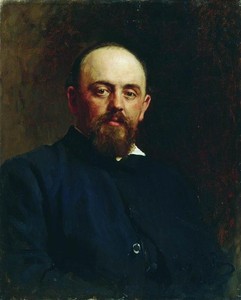 Портрет С.И. МамонтоваСтроитель железных дорог, предприниматель и меценат Савва Иванович Мамонтов (1841-1918) создал Частную русскую оперу («Мамонтовская опера»), благодаря которой были открыты многие известные оперные певцы, такие как Ф.И. Шаляпин, Н. И. Забела, Т. С. Любатович. В труппу он вкладывал огромные деньги, почти 10 млн. р. Савва Тимофеевич Морозов (1862-1905) оказывал колоссальную помощь знаменитому театру МХТ. Он постоянно жертвовал денежные средства на строительство и развитие Художественного театра, некоторое время даже заведовал его финансовой частью.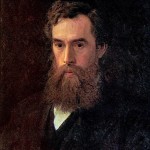 Портрет П.М. ТретьяковаПавел Михайлович Третьяков (1832-1898) основал знаменитую Третьяковскую художественную галерею. Еще в 1850-х гг. он начал собирать коллекцию русского искусства. Уже в 1860 г. передал свое великолепное собрание городу. Для собранной коллекции в 1874 г. была построена галерея, открывшаяся для всеобщего обозрения в 1881 г. Позже П.М. Третьяков передает всю свою коллекцию вместе со зданием галереи в собственность Московской городской думы. Крупнейший российский меценат и благотворитель Гаврила Гаврилович Солодовников (1826-1901) построил театр в Москве на ул. Большая Дмитровка (ныне театр Оперетты), также передал 200 тыс. рублей Московской консерватории.В связи с дореволюционным меценатством в искусстве можно вспомнить и создание Алексеем Александровичем Бахрушиным (1865-1929) первого в России театрального музея, и основание лесопромышленником и купцом Митрофаном Петровичем Беляевым (1836-1903) так называемого Беляевского кружка, объединившего многих выдающихся музыкантов.Золотопромышленник Альфонс Леонович Шанявский (1837-1905) в 1905 г. завещал все свои средства на создание в Москве Народного Университета, доступного для всех желающих независимо от пола, национальности, вероисповедания при самой умеренной плате. В 1905-1908 гг. на его средства, средства жены Лидии Алексеевны, а также большой группы московских меценатов был создан Московский городской народный университет имени А.Л. Шанявского, который сыграл значимую роль в предреволюционном образовании. В 1907 г. в Москве был создан первый в России институт, выпускающий коммерсантов с высшим образованием на средства промышленников – Коммерческий институт. В «золотой век русского меценатства» было открыто и много средних специальных ученых заведений: Мальцевское ремесленное училище за счет средств Нечаевых-Мальцевых, Дулевское двухклассное сельское училище при фарфоровой фабрике Товарищества М.С. Кузнецова и др. В.А. Морозова открыла одно из первых профессиональных училищ в России (Морозовское училище). Одновременно она жертвовала большие суммы Народному университету им. Шанявского, Московскому университету и другим вузам по всей стране. Построила для рабочих своей фабрики жилой комплекс с больницами, школой, театром, богадельней и библиотекой. Основала 4 земские больницы и 14 школ в разных губерниях. В.А. Морозова постоянно помогала жертвам голода, болезней, стихийных бедствий и др.Дореволюционные предприниматели-меценаты принимали большое участие и в развитии российской науки. Очень многие научно-исследовательские институты создавались и финансировались в то время на частные средства. Приведем несколько примеров.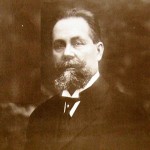 Фото В.Ф. АршиноваМосковский миллионер Василий Федорович Аршинов (1854-1942) купец I гильдии и владелец суконной фабрики в Замоскворечье на свои средства построил и оснастил новейшим оборудованием первый в России частный научно-исследовательский институт «Lithogaea» («Каменная Земля»), ставший под руководством его сына Владимира российским научным центром петрографии и минералогии.Крупный вологодский предприниматель Христофор Семенович Леденцов (1842-1907) весь свой капитал завещал на развитие естественных наук в России. Благодаря его усилиям была построена знаменитая физиологическая лаборатория И.П. Павлова при Институте экспериментальной медицины. Также он финансировал работы великих русских ученых П.Н. Лебедева, Н.Е. Жуковского, В.И. Вернадского, Н.Д. Зелинского и многих других.Меценаты активно занимались социальной деятельностью, помощью неимущим. Так Александр Алексеевич Бахрушин (1823-1916) пожертвовал 1 миллион 300 тыс. рублей Московскому городскому общественному управлению. Еще семейство Бахрушиных содержало в Москве «Дом бесплатных квартир для многодетных вдов и бедных курсисток» на Болотной площади в самом центре столицы, где бесплатно жило 2 000 человек. Бахрушины открыли фактически первый в России хоспис – дом для призрения неизлечимых больных. Также семейство Бахрушиных создало и содержало первый в России детский дом семейного типа, где проживало 150 детей, ремесленное училище для мальчиков, Дом престарелых артистов и др. Также братья построили 10 храмов, постоянно помогали 17 храмам и 3 монастырям.Флор Яковлевич Ермаков (1815-1895), владелец настоящей текстильной империи, после смерти родителей, жены и двух сыновей продал все свои фабрики и заводы, и на полученные деньги построил приюты и больницы для малоимущих. Всего он пожертвовал на благотворительность свыше 3-х млн. рублей. На его деньги в Санкт-Петербурге построили две богадельни на 1500 человек. III. Благотворители XXI в.Сегодня с помощью принятия закона «О меценатах и меценатстве» государство пытается восполнить пробел, возникший после Октябрьских событий 1917 г. Но в проект этого федерального закона № 97803567-2 заложена такая жесткая «вертикаль государственной власти», что если он будет принят в существующем виде, то может окончательно погубить имеющиеся ростки возрождения меценатства в России. Так, в ст. 4 сказано, что «объекты меценатской деятельности должны входить в состав соответствующих целевых федеральных программ, утвержденных Правительством Российской Федерации». А в ст. 5 п. 2 заложено, что «получателями меценатской поддержки являются физические и юридические лица, осуществляющие профессиональную деятельность по сохранению и развитию культурного достояния Российской Федерации», но «в соответствии с приоритетами, установленными Правительством Российской Федерации или органами государственной власти субъектов Федерации». Данные выдержки из проекта закона свидетельствуют, что государство желает не только контролировать меценатскую деятельность, но и управлять ею. Получается, что государство само желает назначать объекты меценатской помощи. Нетрудно догадаться, что «все виды самостоятельной деятельности» легко могут быть распространены и на общественные организации, деятельность которых является самостоятельной от государственного желания. Тем не менее, российские предприниматели для занятий благотворительностью создали специальные благотворительные фонды, через которые и оказывают спонсорскую и меценатскую поддержку различным социальным и культурным начинаниям.К наиболее крупным частным благотворительным фондам относятся:Благотворительный фонд В.О. Потанина, созданный в 1999 г. Бюджет фонда формируется из отчислений компании «Интеррос» и личных средств В.О. Потанина (единственного владельца этого крупнейшего холдинга, рыночная стоимость активов которого составляет около 12-13 млрд. долларов США). Основная деятельность фонда – распределение стипендий и грантов среди студентов и преподавателей ведущих государственных вузов России, а также поддержка музеев (4 грантовые программы). О масштабах его деятельности говорят следующие цифры. Например, в 2014-15 уч. г. размер стипендии по стипендиальному конкурсу фонда для студентов составлял 5 000 рублей в месяц. Стипендиатами стали 1200 студентов из 57 вузов страны (всего на эту программу в этом году было потрачено 72 млн. рублей, или около 2 млн. 300 тыс. долларов США). Ежегодный грантовый фонд самой обширной программы – «Музей в меняющемся мире» – составляет 20 млн. рублей, сумма одного гранта – до 2 млн. руб. «Вольное дело» на благотворительность тратит суммы. В 2010 г. общий объем финансирования программа фонда составил 420 млн. рублей (примерно 12 млн. долларов США). Благотворительный фонд О.В. Дерипаска – «Вольное дело», который финансируется из личных средств бизнесмена. Фонд провел более 400 программ, бюджет которых составил в целом почти 7 млрд. р. Занимается благотворительная организация деятельностью в сфере образования, науки и культуры, спорта. Также фонд оказывает помощь Эрмитажу, многим театрам, монастырям и образовательным центрам по всей территории  России.Фонд «Династия» создан в 2001 г. на средства основателя «Вымпелкома» (торговая марка «Билайн») Д.Б. Зимина и членов его семьи. «Династия ставит своей основной целью поддержку фундаментальной науки и образования в России, ведет 20 программ и проектов. К ним относятся программы поддержки молодых физиков и математиков, поддержки учителей и одаренных школьников, публичные лекции известных ученых и др. Очень интересный проект фонда – научно-популярный сайт о фундаментальной науке сайт «Элементы».«Благотворительный фонд культурных инициатив» («Фонд М.Д. Прохорова») создан в 2004 г. для поддержки проектов в науке, образовании, спорте, а также художественных инициатив и театральных проектов. На момент создания Фонда его годовой бюджет составлял 1 млн. долларов США. В 2011 г. общий бюджет фонда составил 322 млн. 450 тысяч рублей. За время работы Фонда с 2004 по 2014 гг. благотворительный бюджет увеличился в 13 раз; общий объем средств превысил 2 млрд. рублей;  экспертным советом рассмотрено около 11 тыс. грантовых заявок, из которых поддержано более 4 тысяч; инициировано и реализовано более 30 собственных проектов, большая часть из которых осуществляется на ежегодной основе; зрителями и участниками мероприятий Фонда стали более 1 млн. человек.Председатель совета директоров ЗАО «Ренова» В.Ф. Вексельберг в 2004 г. учредил фонд «Связь времен», который должен был заниматься возвращением в Россию исторически значимых произведений искусства, находящихся за рубежом. Самым известным проектом фонда стало приобретение знаменитой коллекции яиц Фаберже, на которую было потрачено 100 млн. долларов США. Также среди проектов фонда «Связь времен»:возвращение из США колоколов Свято-Даниловского монастыря,возвращение в 2006 году архива русского философа Ивана Ильина в Россию,восстановление зала Врубеля в Третьяковской галерее,восстановление исторического памятника Форт-Росс (Калифорния, США).Фонд Владимира Смирнова – частный благотворительный фонд, учрежденный в 2010 г. Фонд поддерживает российские благотворительные организации, разрабатывает и реализует собственные проекты, а также выделяет финансирование на поддержку социальных и культурных инициатив. Фонд осуществляет деятельность по четырем направлениям: дети и семья; пожилые и инвалиды; донорство; социокультурные программы. Основной задачей фонда является изменение отношения общества к теме благотворительности, привлечение в эту сферу новых участников, а также оказание им кураторской помощи в управлении программами.  Фонд активно участвует в законодательной деятельности в области социальных вопросов: входит в состав Совета при Правительстве РФ по вопросам попечительства в социальной сфере, в попечительский совет при Морозовской детской городской клинической больнице, а также в попечительский совет ГКУ ДДИ № 21.ВыводыНесмотря на множество полезных начинаний деятельность меценатов XXI в. не столь «систематизирована» и «плодотворна», в то время как дореволюционные меценаты оказывали культуре, искусстве и науке инфраструктурную поддержку, способствовали подъему целых культурных и научных отраслей. Без «золотого века русского меценатства» у нас не было бы шедевров К.П. Брюллова и А.А. Иванова, И.Е. Репина и В.А. Перова, таких высот национальной культуры как Третьяковская галерея, Московский Художественный театр, усадьба Абрамцево, русская опера с великим Ф. И. Шаляпиным.В России в первой половине 2000-х существовало около пяти тысяч благотворительных организаций, фондов и волонтерских объединений. В 2003 г. по инициативе ряда деятелей российской культуры образован фонд «Меценаты столетия». Он был создан для выявления и поддержки людей, занимающихся благотворительной деятельностью. Для того чтобы стимулировать развитие меценатства в России, фондом учреждены общенациональная премия и награды.13 апреля отмечается праздник – День благотворителя и мецената в России. Дата приурочена ко дню рождения Гая Мецената, римского покровителя поэтов и художников, чье имя и стало нарицательным словом «меценат». Инициатором праздника стал Эрмитаж в лице его директора М.Б. Пиотровского. Меценатство постепенно становится все более распространенным. Создаются частные и корпоративные фонды для поддержки студентов, ученых и деятелей искусства, устраиваются гастроли театров и выступления знаменитых музыкантов, покупаются картины для музеев. V. Список литературы:http://www.dissercat.com/content/metsenatstvo-kak-sotsialnoe-yavlenie-rossiiskaya-traditsiya-i-sovremennost [дата обращения 12.11.15].https://www.miloserdie.ru/article/mecenaty-dorevolyucionnye-i-nyneshnie-kto-bolshe/ [дата обращения 13.11.15].http://www.rosimperija.info/post/2240 [дата обращения 13.11.15].http://промышленностьиобщество.рф/vehi-zhizni-vasiliya-arshinova/ [дата обращения 14.11.15].http://www.molomo.ru/inquiry/patrons.html [дата обращения 14.11.15].http://morozovclub.ru/history/mecenaty_rus [дата обращения 14.11.15].http://russian7.ru/2013/02/7-dinastij-moskovskix-mecenatov-i-kollekcionerov/ [дата обращения 14.11.15].http://artandyou.ru/category/history/post/metsenatstvo_v_rossii [дата обращения 14.11.15].http://rkpm.ru/pravoslavnoe-metsenatstvo/metsenatstvo-v-chem-ego-otlichie-ot-blagotvoritelnosti-i-sponsorstva-istoriya-metsenatstva [дата обращения 13.11.15].http://www.historicus.ru/mecenatstvo_i_blagorvoritelnost/ [дата обращения 13.11.15].http://www.novayagazeta.ru/society/55225.html [дата обращения 13.11.15].